Rasmuson Foundation Arts Educator FellowshipAdministered by the Alaska State Council on the ArtsGuidelines and Application PURPOSE OF THE GRANTAre you a school drama specialist, who would like to attend a workshop out of state to learn new skills in your art form?Are you a classroom teacher who teaches the arts and would like to take classes at a local art studio for the summer?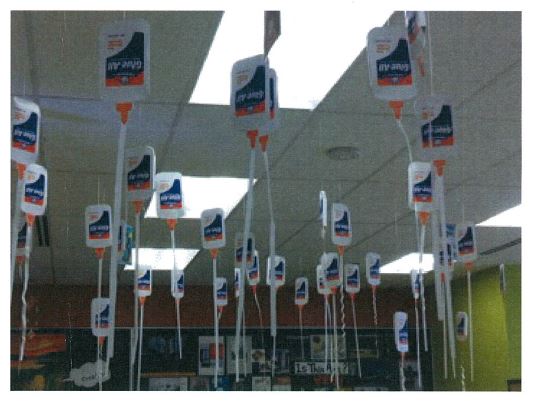 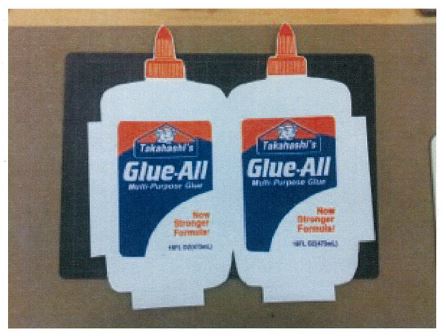 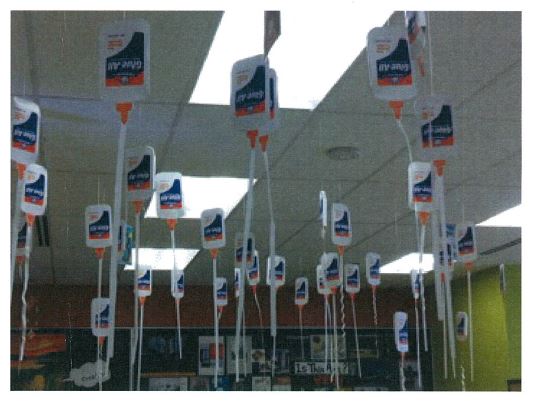 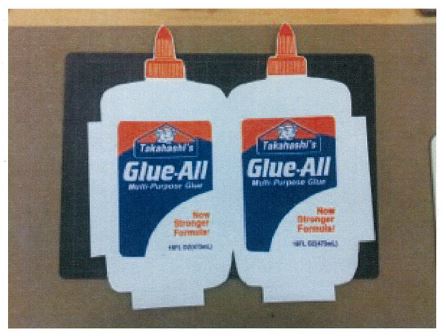 Are you a district cultural specialist, looking for an opportunity to grow your skills in a traditional art form and create a body of work?Are you a science teacher, who also teaches music, looking to take lessons with a musician in a musical form that is new to you?The Rasmuson Foundation initiated the Arts Educator Fellowships to encourage the reconnection of artists who are teachers to the practice of their art. The Arts Educator Fellowship program provides grants to certified, permanently assigned full and part-time K-12 teachers to immerse themselves in their own creative work, interact with professional artists, and stay current with new practices. The Arts Educator Fellowship is meant to create opportunities for Alaskan school teachers to fill their own artistic wells. AMOUNT OF GRANTSMaximum amount: $3,000, based on actual expense.APPLICATION DEADLINEApplications must be postmarked or received in the Council office by March 15.  Faxed applications will not be accepted. Mail or hand-deliver applications to the Alaska State Council on the Arts, 161 Klevin St., Anchorage, AK. 99508.  Applications are also available on the ASCA website, https://education.alaska.gov/aksca/ccp.html.APPLICANT ELIGIBILITYK-12 educators whose responsibilities include the teaching of visual, performing and/or media arts, inclusive of contemporary and traditional art forms.Must be a permanently assigned, full or part-time K-12 teacher in Alaska.Must plan to continue as an educator in Alaska. Previous Fellows may be eligible to reapply, after a period of three years. Must be a legal resident of Alaska.ELIGIBLE ACTIVITIESAwards may be used to defray the costs of tuition, fees, room and board, travel and other costs associated with advanced arts study or residences; and/or purchase of materials and equipment to create a new body of work.Following completion of the award activity, teachers may apply for up to $500 to support post residency activities with students and fellow teachers. Activities could include exhibits, performances, lectures, demonstrations and/or workshops. Arts Educator Fellows will have the opportunity to propose use of these funds in the final reporting process.REPORTING REQUIREMENTSActivities should be completed no later than August 31st of the application year. Applicants will be expected to file a final report on the impact of their experiences, no later than 30 days after the completion of the activity. This report may be in a variety of formats, including a written narrative, a video diary, or a blog on the experience. ASCA will invite Fellows to share their report in ASCA communications, including the monthly newsletter, to inspire other teachers of the arts. Arts Educator Fellows will also be invited to join a Facebook group as a space for Fellows to connect with each other, and to post about their own experiences teaching in the arts. Application InstructionsPlease read the program guidelines carefully.  Incomplete applications will not be considered.  All applicants must include: A completed and signed application formResume or Curriculum Vitae (do not include work samples) Letter of recommendation from principal or chief school administratorNarrative (see application form)If applicable, include support materials that demonstrate the quality of the activity you propose, for example: include a bio for the artist with whom you propose to studySelection Criteria: Arts teachers will be expected to design a program that provides opportunities to interact with professional artists and enhances their understanding of current techniques, activity and thinking in their discipline. It may include: study at arts courses; attendance at advanced art-making workshops, festivals or institutes; residencies at artists colonies; formal mentor relationships with recognized professional artists or other artistic entities or; purchase of materials or equipment to produce a new body of work.Applications will be evaluated based on:Demonstrated quality practice as teacher and artist Quality and relevance of the proposed project to the applicant’s artistic practice and advancementQuality and realistic expectations of planAnticipated impact of post-award on future teachingGrant recipients must: Maintain complete financial records reflecting the expenditure of all grant funds within the grant period. If all grant funds are not expended as outlined in the application, the balance must be returned to ASCA.Acknowledge funding support as outlined in the publicity section of grant award agreement.Submit a report on the project within 30 days of completion of the grant activities that includes an accounting of the use and accounting of the funds used, and a narrative about the impact of the grant on the impact the project had/will have on the fellow’s artistic and teaching practice. This narrative may be in a variety of forms, including but not limited to writing, a photo essay or video diary, or a blog of the experience;The IRS provides some grants be excluded from taxation under certain circumstances.  ASCA encourages you to contact your local IRS office for detailed information upon receipt of your grant.  Don’t hesitate to contact the ASCA Arts Education Program Director at laura.forbes@alaska.gov or (907) 269-6682 with questions or to discuss a project idea. ASCA staff can provide feedback on draft applications if submitted for review at least 10 days prior to the application deadline. ARTS EDUCATOR FELLOWSHIP APPLICATION FORMTypewritten forms only.  A computer-generated sheet that provides the information requested is acceptable. Applicant:	__________________________________________________________		Name		__________________________________________________________		Mailing Address		__________________________________________________________		Phone                                        Fax                             E-Mail Address		__________________________________________________________		Arts DisciplineSchool Information:	__________________________________________________________		School Name		__________________________________________________________		School Mailing Address		__________________________________________________________		School Phone                    	 School Fax  		__________________________________________________________		Number of years teaching Project Dates: From_________________________To________________________________Amount requested:________________Total cost of activity_________________________(note: please include same numbers on budget page)Activity Description (No more than three sentences).  Be specific.________________________________________________________________________________________________________________________________________________________________________________________________________________________________________________________________________________________________________________Check the category into which your proposed application most closely falls: _____Creating new work	          _____Training or study & creating new work          _____Training or study______Other (please describe)____________________________________________________________________How did you hear about the Rasmuson Foundation Arts Educator Fellowship Program?____________________________________________________________________________Completed application with answers to narrative questions on next page and other requested materials, must be postmarked by March 15.Narrative Questions:The Narrative must provide the following information (please limit to two pages with type no smaller than 11 point): What do you propose to do? Describe the activity including when and where it will take place. If applicable to your project, provide the name and description of the program you plan to attend. Include short bios and names of lead artists, mentors or organizations you will work with, as attachments.Describe your current involvement in arts activities and your arts teaching experiences. What are your artistic development goals and how will this experience/activity help you reach them?  What will the experience will bring to you as an artist?How do you think this activity will help you as an educator?What do you propose as a format for your final report narrative?BUDGETChecklist:	Make copy of the application for yourselfSign applicationComplete budgetInclude a resume and/or curriculum vitaeInclude a letter of recommendation from principal or chief school administratorSupport materials of programs, program leaders, etc. (if applicable)Certification:	I certify that information contained in this application, including all attachments and supporting materials is true and correct.Applicant Signature 			Printed Name				Date SignedSend applications to: 		Rasmuson Foundation Arts Educator Fellowship Program			c/o  Council on the Arts			161 Klevin St., Ste 102			Anchorage, AK  99508ExpensesIn the space below please detail all expenses associated with your proposed activity.  In the space below please detail all expenses associated with your proposed activity.  Expense DescriptionAmountTotal ExpensesRevenuesIn the space below please detail all sources of income to cover the cost of proposed activity. List “self” as source if using personal funds.  Total revenues, INCLUDING GRANT REQUEST, must equal total expenses. In the space below please detail all sources of income to cover the cost of proposed activity. List “self” as source if using personal funds.  Total revenues, INCLUDING GRANT REQUEST, must equal total expenses. Sources of Funds for Project	AmountTotal Applicant FundsArts Educator Fellowship RequestTotal Revenues